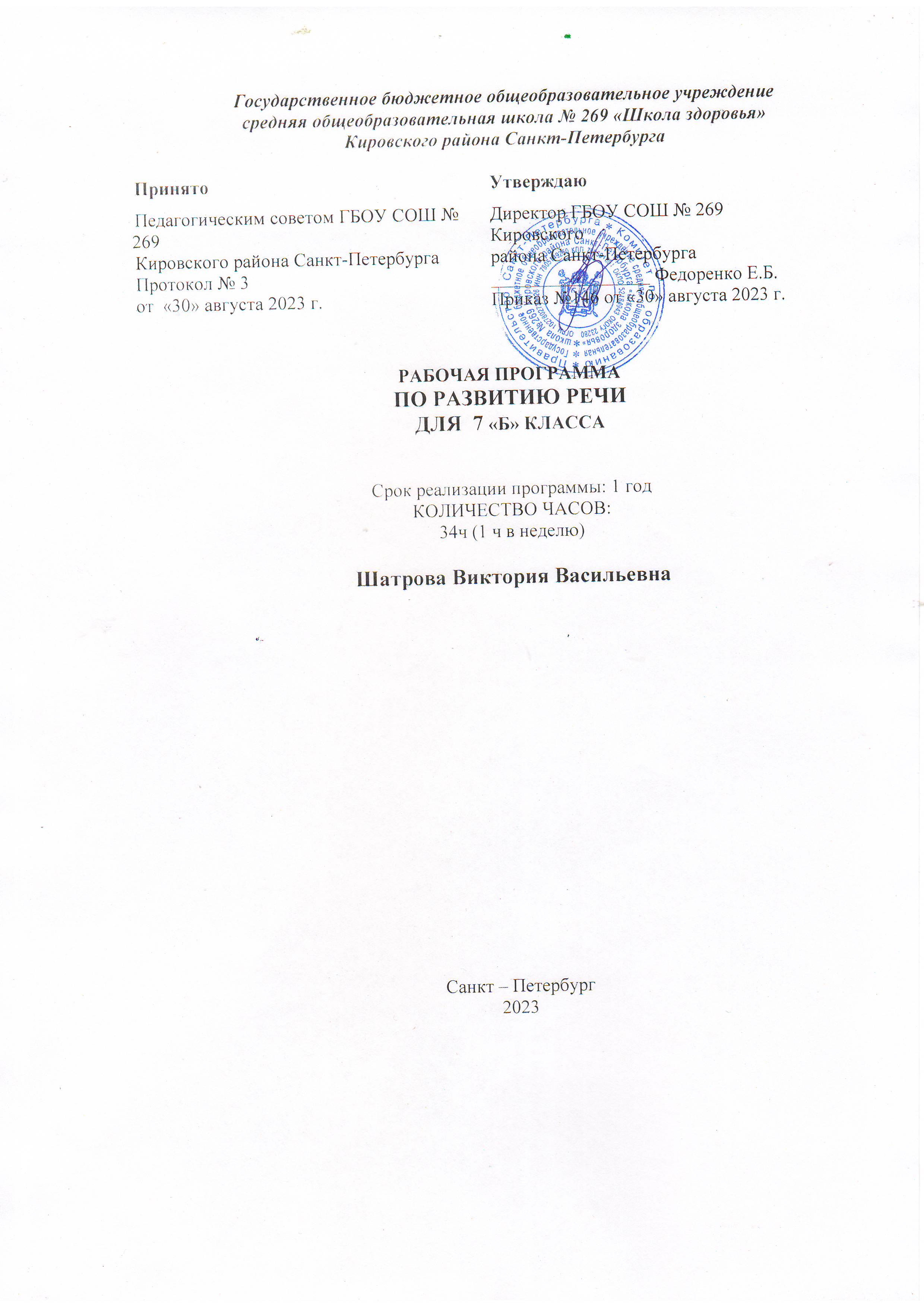 СОДЕРЖАНИЕПримерная рабочая программа по развитию речи на уровне основного общего образования обучающихся с тяжелыми нарушениями речи подготовлена на основе Федерального государственного образовательного стандарта основного общего образования (Приказ Минпросвещения  России от 31.05 2021 г. № 287, зарегистрирован Министерством юстиции Российской Федерации 05 07 2021 г , рег номер — 64101) (далее — ФГОС ООО), Примерной программы воспитания, Примерной адаптированной основной образовательной программы основного общего образования обучающихся с тяжелыми нарушениями речи, одобренной решением федерального учебно-методического объединения по общему образованию (протокол от 18 марта 2022 г. № 1/22) с учётом распределённых по классам проверяемых требований к результатам освоения Основной образовательной программы основного общего образования.Место предмета в учебном планеНа изучение предмета отводится 1 час в неделю, итого 34 часа за учебный год.ПОЯСНИТЕЛЬНАЯ ЗАПИСКАПримерная рабочая программа разработана с целью оказания методической помощи учителю-логопеду (педагогу) в создании рабочей программы по данному учебному предмету, ориентированной на реализацию специальных условий обучения с учетом состава обучающихся с ТНР, особенностей проявления речевого дефекта, его структуры и степени выраженности. Примерная рабочая программа позволяет определить и структурировать планируемые результаты обучения и содержание учебного предмета «Развитие речи» по годам обучения, разработать календарно-тематическое планирование с учетом особенностей данного класса.Личностные и предметные результаты представлены с учетом особенностей реализации коррекционной направленности обучения данного контингента обучающихся и методический традиций его построения. ОБЩАЯ ХАРАКТЕРИСТИКА УЧЕБНОГО ПРЕДМЕТА «РАЗВИТИЕ РЕЧИ»Данный учебный предмет был включен в учебный план в связи с необходимостью восполнения пробелов в речеязыковом развитии обучающихся с ТНР. Недостаточный уровень сформированности языковых средств (фонологии, лексики, грамматика, связной речи) у ряда обучающихся в заметной степени препятствует успешному освоению не только предметных компетенций в области «Русский язык и литература», но и в рамках других предметных областей. В то же время, другая группа обучающихся испытывает парциальные трудности в виде нарушений чтения и/или письма, что также откладывает определенный отпечаток на процесс формирования текстовой компетенции, что обуславливает необходимость организации целенаправленной коррекционной работы по ее формированию.Кроме того, одним направлением реализации специальных образовательных условий является развитие и формирование коммуникативных компетенций, на что указывается в основополагающих документах: ФГОС ООО, ПООП ООО, ПАООП ООО и других. Это направление коррекционной работы также реализуется в рамках данного учебного предмета.Обучение по предмету «Развитие речи» имеет практическую направленность, не предполагает изучения большого массива теоретических знаний и ориентировано на развитие функциональной грамотности как интегративного умения человека читать, понимать тексты, использовать информацию текстов разных форматов, оценивать её, размышлять о ней, чтобы достигать своих целей, расширять свои знания и возможности, участвовать в социальной жизни.В содержании программы выделено четыре направления работы: Работа над словом, Работа над словосочетанием и предложением, Работа над текстом, Виды речевой деятельности и культура речи.Работа над словом. В рамках данного направления предполагается организация работы по расширению и уточнению словарного запаса. В отличие обучения на уровне начального общего  образования, когда основное внимание уделялось количественным параметрам, на уровне основного общего образования расширение словарного запаса происходит, прежде всего, за счет лексической системности, освоения сложных морфологических категорий, присущих литературному письменному языку, развития образности на базе освоения коннотативного значения лексических единиц, использования их в рамках образных выражений. Данный раздел тесно связан, с одной стороны, с тематикой курса «Русского языка», поскольку предполагает опережающее практическое знакомство с языковым материалом, который позже будет изучаться теоретически. С другой – с курсом литературы, выступающий в качестве базового для освоения лексических средств выразительности, обеспечивающих понимание текстов различных жанров и их продуцирование. Содержание данного направления определяется рядом условий:Обеспечение успешности освоения предметных результатов раздела «Русский язык и литература», а также других разделов программы. В связи с этим в содержание работы включается лексика, фразеологизмы, используемые в текстах, предлагаемых для литературного чтения, по другим предметам. Данная работа должна носить опережающий характер, для того чтобы сформировать у детей с тяжелыми нарушениями речи предварительные знания о семантике изучаемой лексики, способах ее употребления.Кроме того, для успешного освоения программного материала по учебному предмету «Русский язык» обучающимся необходимо освоить те грамматические категории, которые будут изучаться с теоретической точки зрения. На уроках развития речи в опережающем режиме обучающихся учат опознавать части речи, понимать их обобщенное значение, изменять их, кроме того обучающиеся тренируются использовать данные части речи в ходе практических упражнений, учатся их понимать в процессе чтения или аудирования, использовать в собственной речи. Расширение словарного запаса за счет разнообразных форм словообразования. Формирование внимательного отношения к морфемной и словообразовательной структуре слова. Практическое использование словообразования для формулирования и выражения коммуникативных интенций.Такое опережающее обучение учитывает специфические потребности обучающихся с тяжелыми нарушениями речи и формируют опыт их практического словоупотребления.Восполнение пробелов лексической индивидуальной системы. Как известно, у детей с тяжелыми нарушениями речи существуют проблемы в формировании лексической системы, образующей многокомпонентные парадигматические и синтагматические отношения. Поэтому на всех этапах обучения необходимо отрабатывать навыки подбора синонимов, антонимов, омонимов и проч. Недостаток речевой практики диктует также необходимость отработки в рецептивном и продуктивном планах употребление лексики в связанных словосочетаниях различного типа, словосочетаниях с многовалентными и маловалентными связями.Формирование лексики для реализации коммуникативных социальных контактов, включающее взаимодействие в различных социальных ситуациях, а также в интернет-сообществах, при использовании IT технологий.Обучающиеся учатся различать и использовать основные способы толкования лексического значения слова (использование толкового словаря и других словарей как в печатном виде, так и в онлайн форме; подбирать однокоренные слова; синонимы и антонимы; определять значения слова по контексту, на основе словообразовательного или морфемного анализа). В связи с этим широко используются разные виды лексических словарей. Использование словарей позволяет формировать внимательное отношение к языковому материалу, навыки языкового анализа.Поскольку у обучающихся с ТНР и на уровне основного общего образования сохраняются трудности распознавать однозначные и многозначные слова, различать прямое и переносное значение слова, распознавать синонимы, антонимы, омонимы; различать многозначные слова и омонимы; характеризовать тематические группы слов: родовые и видовые понятия работа над этими видами парадигматических отношений продолжается и в пятом классе. Основой является программная лексика из различных разделов программы.Кроме того, для того чтобы речь обучающихся была выразительной, эмоционально окрашенной необходимо продолжать учить их уместно использовать слова с суффиксами оценки в собственной речи.Направление Работа над словосочетанием и предложением предполагает продолжение работы, проводимой на уровне начального общего образования, по развитию и совершенствованию навыков установления связей между словами в словосочетаниях и предложениях, освоения различных типов предложения с учетом программного материала по предмету «Русский язык».Предлагаемый для анализа и синтеза лингвистический материал постепенно по мере обучения усложняется. Однако, на протяжении всего времени обучения широко используются наглядные опоры, визуальные модели. Практическое освоение данного материала предполагает реализацию прагматического аспекта обучения языку. Это означает необходимость изучения синтаксических моделей в структуре текста. Важно добиться от обучающихся умения видеть данные конструкции в тексте, понимать их семантику, а также использовать их в собственной устной и письменной речи.Работа над предложением проводится с опорой на методы моделирования и конструирования, способствующие формированию и развитию процессов языкового анализа и синтеза. В работе над предложением уделяется большое внимание семантическим связям между словами в предложении с постепенным переходом к анализу синтаксических ролей (с использованием вопросов, схем, верификации предложений, подбору синтаксических синонимов и проч.). Одним из хорошо зарекомендовавших в работе с детьми с ТНР методов является метод символизации (опоры на материализованные основы), позволяющие целенаправленно формировать умственные действия обучающихся и интериоризацию предлагаемых моделей и действий.В ходе практических упражнений у обучающихся закрепляют умение распознавать единицы синтаксиса (словосочетание и предложение), в том числе, в дистантных конструкциях; выделять словосочетания, распознавать их виды по характеру главного слова. Данное направление работы является актуальным на всех уровнях обучения, особенно при усложнении структуры предложения и освоении структуры сложных предложений. Наблюдение, лингвистический эксперимент являются одними из ведущих форм обучения.В рамках направления Работа над текстом предполагается организация работы по развитию навыков понимания и продуцирования текстов различных жанров, т.е. текстовой компетенции. В продолжение работы на уровне начального общего образования предлагается уточнить признаки текста, понятие «тема текста», «сюжет текста». Обучающиеся знакомятся с жанровым разнообразием текстов, учатся определять их дифференциальные характеристики.Большое внимание необходимо уделять развитию механизмов понимания текста: компрессии и развертыванию, которые формируются в процессе практических упражнений.Направление Виды речевой деятельности и культура речи.В рамках данного направления большое внимание уделяется формированию практических навыков общения в условиях реального иди удаленного взаимодействия (с использование социальных сетей и мессенджеров). Учитывая современную реальность, необходимо обучать детей с ТНР правильному поведению в условиях дискурса, учитывать традиции общения, а также уметь реагировать на его составляющие, например, на личность и манеру общения оппонента по общению. Содержание данного раздела предполагает формирование метапредметных навыков и обеспечивает успешную социализацию выпускников.Для реализации данных задач большое значение имеет формирование навыка аудирования как метапредметного навыка. С этой точки зрения важно, чтобы обучающиеся владели различными видами аудирования: выборочным, детальным – как научно-учебных, так и художественных текстов различных функционально-смысловых типов речи. Умение аудирования обеспечивает не только усвоение программного материала, но является необходимым условием успешной коммуникации. Одним из упражнений, в рамках данного направления является составление диалогов на бытовые и учебные темы. Моделирование различных бытовых и учебных ситуаций позволяет создавать шаблоны коммуникативных формулировок, соблюдать в устной речи и на письме правила речевого этикета; уметь употреблять имена существительные, имена прилагательные, глаголы в речевых формулах приветствия, прощания, просьбы, благодарности.Обучающиеся тренируются в умении начинать диалог, поддерживать его и завершать. Важно обучать детей с ТНР прерывать диалог, если он угрожает их здоровью и жизни. Необходимо учитывать, что современные дети активно общаются не только в реальности, но и в виртуальном пространстве. В программе предусматривается необходимость обсуждения с обучающимися правил общения в этих условиях, формирования способов и характера безопасного общения. В связи с достижением пубертата, у обучающихся меняются приоритеты в общении, преобладают эмотивные формы коммуникации. Поэтому включена работа по формированию сценариев решения конфликтов как со сверстниками, так и со взрослыми. Успешность и эффективность коммуникативного взаимодействия во многом определяется точностью формулировок, возможностью взаимопонимания. Поэтому на основе развития словарного запаса, грамматических средств обучающихся учат осуществлять выбор языковых средств для создания высказывания в соответствии с коммуникативным замыслом. Таким образом изученная лексика и освоенные синтаксические структура должны включаться в самостоятельные связные высказывания диалогического и монологического характера и широко использоваться в целях обучения и реальной коммуникации. Все направления связаны между собой и могут реализовываться параллельно.ЦЕЛИ ИЗУЧЕНИЯ УЧЕБНОГО ПРЕДМЕТА «РАЗВИТИЕ РЕЧИ»Предметный курс «Развитие речи» тесно связан с учебными предметами области «Русский язык и литература» и ставит своей целью практическую подготовку к освоению предметных результатов в данной области, а также развитие и совершенствование способности обучающихся к речевому взаимодействию и социальной адаптации; овладение умением моделировать речевое поведение в соответствии с задачами общения.Реализация данной цели осуществляется в процессе решения ряда задач: Воспитание гражданственности и патриотизма, сознательного отношения к языку как явлению культуры, основному средству общения и получения знаний в разных сферах человеческой деятельности; воспитание интереса и любви к русскому языку.Освоение знаний о русском языке, его устройстве и функционировании в различных сферах и ситуациях общения; о стилистических ресурсах русского языка; об основных нормах русского литературного языка; о русском речевом этикете.Расширение номенклатуры языковых средств и формирование умения их активного использования в процессе учебной деятельности и социальной коммуникации.Совершенствование речемыслительной деятельности, коммуникативных умений и навыков, обеспечивающих свободное владение русским литературным языком в разных сферах и ситуациях его использования; развитие готовности и способности к речевому взаимодействию и взаимопониманию, потребности к речевому самосовершенствованию.Формирование и развитие текстовой компетенции: умений работать с текстом в ходе его восприятия и продуцирования.Развитие умений опознавать, анализировать, классифицировать языковые факты, оценивать их с точки зрения нормативности, соответствия ситуации и сфере общения; умений работать с текстом, осуществлять информационный поиск, извлекать и преобразовывать необходимую информацию.МЕСТО УЧЕБНОГО ПРЕДМЕТА «РАЗВИТИЕ РЕЧИ» В УЧЕБНОМ ПЛАНЕПредмет «Развитие речи» имеет практическую направленность и обеспечивает практическое владение теми языковыми единицами, которые с точки зрения теории русского языка будут изучаться в области «Русский язык и литература». Пропедевтическая направленность курса реализуется в ходе развития и совершенствования навыков устной и письменной речи за счет коррекции механизмов аудирования, говорения, чтения и письма. Взаимосвязь с программой развития речи в рамках предметной области «Русский язык и литература» и использование специфических методов и приемов позволяет обучающимся с тяжелыми нарушениями речи достигнуть предметных, метапредметных и личностных результатов, соответствующих требованиям уровня основного общего образования. Кроме того, в рамках данного курса на основе тренировочных упражнений восполняются пробелы в коммуникативном развитии обучающихся с ТНР, что обеспечивает их дальнейшую успешную социализацию.Учебным планом на изучение развития речи отводиться в 5 и 6 классе по 2 часа в неделю; в 7 - 1 час в неделю. ПРИНЦИПЫ И ПОДХОДЫ К РЕАЛИЗАЦИИ ПРОГРАММЫ УЧЕБНОГО ПРЕДМЕТА «РАЗВИТИЕ РЕЧИ»Программа дисциплины построена с учетом как общедидактических принципов (научности, доступности, наглядности и проч.), так и специальных коррекционных: принципов системности, научности и доступности, преемственности и перспективности между различными разделами курса, коммуникативный, онтогенетический, деятельностный, взаимосвязи речи с другими сторонами психической деятельности. Принцип системности предполагает одновременную работу по развитию умений понимать и использовать лингвистические единицы различных уровней (слово, словосочетание, предложение, текст). Например, новая лексика отрабатывается не только изолированно, но обязательно включается в словосочетания, предложения и тексты. Принцип коммуникативности диктует необходимость формирования речи как средства общения и орудия познавательной деятельности. В обучении детей с ТНР остро стоит проблема формирования и развития положительной коммуникативной мотивации, потребности в активном взаимодействии с участниками коммуникативного акта, активизации мыслительной деятельности. В свете этого ведущая роль отводится речевой практике, активизации самостоятельной речи обучающихся, созданию таких ситуаций, которые бы побуждали их к общению. Реализация данного принципа достигается путем отбора языкового материала, значимого для обеспечения различных сфер деятельности обучающихся данного возраста, использование метода моделирования коммуникативных ситуаций.Онтогенетический принцип определяет необходимость учета основных закономерностей развития речевой деятельности в норме и следование им в ходе обучения. Это касается как отбора языкового и речевого материала, так и объемов работы, последовательность освоения речеязыковых навыков, особенностей формирования речемыслительной деятельности учащихся.Не менее важен в обучении принцип взаимосвязи речи с другими психическими функциями, который обеспечивает достижение личностных результатов в ходе развития речи. Такие компоненты деятельности как умение планировать и контролировать свою деятельность необходимо формировать в рамках речевого высказывания. Данный принцип предполагает работу над анализом собственной речевой продукции, формирования критериев ее оценивания и умения редактировать. На занятиях по развитию речи обучающиеся осваивают базовые понятия лингвистики, развивают аналитические умения в отношении языковых единиц и текстов разных функционально-смысловых типов, и стилей речиМетод моделирования – предполагает представление некоторого лингвистического объекта в виде наглядной схемы или другой наглядной модели, в которой ярко представлены свойства изучаемого объекта. Данный метод позволяет избежать избыточной вербализации при знакомстве с объектом, наглядно представить его существенные и дифференциальные признаки.Метод конструирования предполагает синтезирование относительно более сложных языковых единиц на основе более мелких, например, составление предложений из данных слов, составление текста из предложений и проч. Конструирование осуществляется на основе различных моделей, схем, другого наглядного материала. Часто в процессе конструирования используются алгоритмы действий, позволяющие структурировать деятельность обучающихся.В зависимости от состава класса программа предмета «Развитие речи» может быть скорректирована в соответствии со специальными потребностями обучающихся.Исходя из особенностей проявления нарушения у обучающихся данного возраста, к особым образовательным потребностям необходимо отнести:обязательность непрерывности коррекционного процесса, тесная взаимосвязь реализации целей и задач предмета «Развитие речи» и других предметных областей, а также индивидуальных (групповых) логопедических занятий;создание условий, нормализующих/компенсирующих состояние речевой деятельности, других психических функций, аналитико-синтетической и регуляторной деятельности на основе комплексного подхода при изучении обучающихся с тяжелыми нарушениями речи и коррекции этих нарушений;индивидуальный темп обучения в соответствии со степенью выраженности и структурой нарушения;постоянный мониторинг успешности освоения программы по предмету «Развитие речи», а также по предметной области «Русский язык и литература» с целью определения динамики формирования личностных, метапредметных и предметных результатов с целью оптимизации процесса развития речемыслительной деятельности;применение специальных методов и приемов, средств обучения, в том числе, компьютерных технологий, дидактических пособий, обеспечивающих реализацию принципа «обходного пути», повышающих контроль за устной и письменной речью;профилактика и коррекция социокультурной дезадаптации путем максимального расширения социальных контактов, обучения умению применять эффективные коммуникативные стратегии и тактики.СОДЕРЖАНИЕ УЧЕБНОГО ПРЕДМЕТА «РАЗВИТИЕ РЕЧИ»7 КЛАСС Работа над словом.:В 7 классе особенностью работы над словом является не только формирование и развитие образного словаря, за счет практического использования метафор, эпитетов, олицетворений, фразеологизмов, но и формирование умения характеризовать слово с точки зрения сферы его употребления, происхождения, активного и пассивного запаса, и стилистической окраски.В седьмом классе на уроках развития речи обучающихся учат понимать обобщенное значение числительных и местоимений, наречий, причастий и деепричастий, междометий, частиц, союзов, слов категорий состояния и (до введения терминов), практическим путем опознавать слова с этим значением и изменять их. Кроме того, обучающиеся тренируются использовать данные части речи в ходе практических упражнений, учатся их понимать в процессе чтения или аудирования, использовать в собственной речи. Данная работа должна носить опережающий характер, для того чтобы сформировать у детей с тяжелыми нарушениями речи предварительные знания о семантике изучаемой лексики, относящейся к разным частям речи, а также способа ее употребления.На данном этапе обучения словарный запас обогащается за счет образных выражений с коннотативным значением: метафорами, сравнениями, фразеологизмами. Основой является программная лексика из различных разделов программы, а также коммуникативно значимые для данного возрастного этапа лексические единицы. Особое внимание уделяется правильному произнесению слов, относящихся к различным частям речи и используемых в различных функциональных стилях, с точки зрения соблюдения правильного ударения.Продолжается работа по формированию и актуализации вариативного лексикона для реализации коммуникативных социальных контактов, включающее взаимодействие в различных социальных ситуациях, а также в интернет-сообществах, при использовании IT технологий.Большая роль по-прежнему отводится развитию навыка различения и использование основных способов семантизации, толкования лексического значения слова.ЛексикаОсновные способы толкования лексического значения слова. Однозначные и многозначные слова, прямое и переносное значение слова, синонимы, антонимы, омонимы. Стилистическая окраска слова. Фразеологизмы. Эпитеты, метафоры, олицетворения. Словообразование Различные способы словообразования.Словообразовательный и морфемный анализ.Части речиНаречиеКатегория состоянияДеепричастиеЧастицыМеждометияЗвукоподражательные слова Работа над словосочетанием и предложением предполагает продолжение проводимой работы по формированию умения устанавливать связи между словами в словосочетаниях и предложениях, освоения различных типов предложения с учетом программного материала по предмету «Русский язык». Особое внимание в седьмом классе уделяется моделированию и конструированию предложений различной структуры, а также практическому использованию предложно-падежных конструкций, в частности, с производными предлогами (в течение, вследствие, благодаря, ввиду и проч.)Словосочетание Виды словосочетаний по характеру главного слова.Средства связи слов в словосочетании.Предложно-падежное управление. Предложение Предложения, различные по цели высказывания и эмоциональной окраске, интонационное оформление предложений. Виды сложноподчиненных предложений.Союзы и союзные слова. «Работа над текстом» предполагается организация работы по совершенствованию навыков понимания и продуцирования текстов различных жанров. Данный раздел занимает одну из ведущих позиций в системе развития речи. В продолжение работы в пятом и шестом классах предлагается расширить спектр умений анализировать формальные признаки текста, а также понимать содержание и смысл текстов в условиях аудирования и при чтении, продуцировать тексты различной стилевой и жанровой принадлежности. Особое внимание уделяется работе с научно-популярными и официально-деловыми текстами. Одним из новых направлений является работа с публицистическими текстами; их восприятие и анализ в процессе аудирования и чтения. Данное направление важно не только с точки зрения развития монологической речи, но и формирования гражданской позиции обучающихся, поскольку в данном возрасте они получают паспорт. Формирование критического отношения к новостным материалам, в том числе, в интернете необходимо для адекватной ориентации в окружающем мире. Привитие интереса к подобным материалам и самостоятельной позиции по отношению к их содержанию способствует формированию у обучающихся активной гражданской позиции.Большое внимание необходимо уделять продолжению развития механизмов понимания текста: компрессии и развертыванию, которые формируются в процессе практических упражнений.В VII классе предусматривается продуцирование текстов большего объема, по сравнению с предыдущими классами. Классные сочинения (объемом 1,0–1,5 страницы) формулируются и записываются после предварительного обсуждения.Впервые в 7 классе обучающиеся начинают осваивать тексты в публицистическом жанре, продолжается работа над текстами в жанре научного сообщения, оформления деловых бумаг.При формировании умения аудирования публицистических текстов необходимо обратить внимание на различный уровень их переработки: детальный или выборочный. Обучающимся предлагаются устные или письменные публицистические тексты объемом не менее 230 слов (на конец года обучения). В ходе работы над текстами проводится предварительный их анализ, далее под руководством педагога устно и письменно формулируется тема и главная мысль текста, вопросы по содержанию текста и ответы на них. У обучающихся формируется умение после предварительного анализа подробно, сжато и выборочно передавать в устной и письменной форме содержание прослушанных и/ или прочитанных публицистических текстов (для подробного изложения объем исходного текста не менее 180 слов; для сжатого и выборочного изложения – не менее 200 слов).Для формирования умения работать с учебными и неучебными текстами (достижение метапредметных результатов) предлагается продолжить работу по составлению разнообразных планов текста (после предварительного анализа): простого, сложного; назывного, вопросного, тезисного, на основе которых обучающиеся могут воспроизвести текст в устной или письменной форме. Важно учить обучающихся выделять главную и второстепенную информацию в прослушанном и прочитанном тексте; передавать содержание текста с изменением лица рассказчика, представлять содержание текста в виде таблицы, схемы. Кроме работы над пониманием текста большая работа проводится по формированию у обучающихся навыков продуцирования собственных монологических и диалогических высказываний. Продолжается работа по формированию умения по заданному алгоритму создавать устные монологические высказывания на основе наблюдений, личных впечатлений, чтения научно-учебной, художественной и научно-популярной литературы: монолог-описание, монолог-рассуждение, монолог-повествование, но в 7 классе увеличивается протяженность текстов - не менее 70 слов. Кроме того, совершенствуется умение создавать и выступать с научным (научно-популярным) сообщением на заданную тему с использованием наглядности, в том числе в рамках исследовательской деятельности, а также в публицистических жанрах (интервью, репортаж, заметка).	При создании самостоятельных связных высказываний важно совершенствовать умение анализировать, в том числе, собственный текст с точки зрения соответствия его основным признакам, адекватности отбора языковых средств. Поэтому полезно анализировать различные образцы текстов, а также приучить обучающихся редактировать как чужие, так и собственные тексты.Виды и стили монологической речи.Основные признаки видов и стилей монологической речи: монолог-описание, монолог-рассуждение, монолог-повествование, научное сообщение, публицистика, официально деловой стиль речи. Сочинения-миниатюры с опорой на произведения искусства.Текст. Тема и микротема текста; главная мысль текста.Главная и второстепенная информация в прослушанном или прочитанном тексте. Абзацное членение текста. Виды планов (простой, сложный, вопросный, назывной, тезисный и др.). Изложения.Пересказ текста с изменением лица рассказчика. Подробные и краткие пересказы (изложения).Преобразование текста.Виды речевой деятельности и культура речиВ 7 классе большое внимание уделяется формированию навыка аудирования как метапредметному навыку. С этой точки зрения важно, чтобы обучающиеся владели различными видами аудирования, которые они усвоили ранее: выборочным, детальным – как научно-учебных, художественных текстов различных функционально-смысловых типов речи, так и текстов публицистического жанра, которые они осваивают на данном году обучения. Важно на данном этапе обучения осуществлять формирование навыков ведения дискуссии, обсуждений на различные темы, так чтобы обучающиеся могли активно участвовать в обсуждении учебных ситуаций, в диалоге на лингвистические (в рамках изученного) темы и темы на основе жизненных наблюдений (диалог – запрос информации, диалог – сообщение информации).Необходимо учитывать, что в этом возрасте обучающиеся обучающиеся становятся очень чувствительными к реакции на их личность в социальных сетях. Поэтому необходимо продолжать обсуждать с ними правила общения в этих условиях, формы передачи информации, способы и характер безопасного общения. Продолжается работа по формированию и совершенствованию сценариев решения конфликтов как со сверстниками, так и со взрослыми. Кроме того, обсуждаются проблемы фейковых сообщений, особенности рождения и распространения сплетни. Обучающиеся должны понимать особенности этих жанров, а также ответственность за их распространение.Тематика и виды деятельности:Виды речевой деятельности. Аудирование детальное и выборочное. Чтение ознакомительное, изучающее, просмотровое.Язык и речьЯзык как развивающееся явление. Взаимосвязь языка с культурой и историей народа. Лексика как отражение уровня развития цивилизации. Особенности общения в интернете и социальных сетях. Способы и сценарии общения в социальных сетях. Что такое блог. Для кого пишут блогеры? Можно ли стать блогером? Блогер – это профессия?Новости в интернете. Что такой фейк? Как можно распознать, что данная новость фейковая. Обсуждение новостей из интернета. Ответственность за распространение фейков. Правила общения со сверстниками и взрослыми. Речевой этикет в устной коммуникации. Сценарии коммуникативного поведения в общении со сверстниками, знакомыми и незнакомыми взрослыми: знакомство, просьба о помощи, совет, «светская беседа», дружеский разговор. Что такое сплетня. Почему не любят сплетников. Способы решения спорных ситуаций. Способы ведения полемики на лингвистические темы и темы на основе жизненных ситуаций.ПЛАНИРУЕМЫЕ РЕЗУЛЬТАТЫ ОСВОЕНИЯ УЧЕБНОГО ПРЕДМЕТА «РАЗВИТИЕ РЕЧИ» НА УРОВНЕ ОСНОВНОГО ОБЩЕГО ОБРАЗОВАНИЯЛИЧНОСТНЫЕ И МЕТАПРЕДМЕТНЫЕ РЕЗУЛЬТАТЫСоответствуют ПООП ОО по учебному предмету «Русский язык», поскольку основной задачей курса «Развитие речи» является практическая подготовка к освоению личностных и метапредметных компетенций курсов «Русский язык» и «Литература».ПРЕДМЕТНЫЕ РЕЗУЛЬТАТЫ Предметные результаты аналогичны предметным результатам курса «Русский язык», но предполагают наличие меньшего объема речевого материала, а также наличие вспомогательных опор при выполнении заданий, что обусловлено необходимостью практического освоения предлагаемого речеязыкового материала и видов речевой деятельности.7 КЛАССРабота над словомобъяснять значение фразеологизмов, пословиц и поговорок, афоризмов, крылатых слов (на основе изученного) на доступном уровне в соответствии со структурой нарушения;на практическом материале по заданному алгоритму распознавать омонимию слов разных частей речи; понимать особенности употребления омонимов в речи и адекватно использовать их на специально отобранном материале (в процессе практических упражнений);практическое знакомство с наречиями: общее грамматическое значение наречий; разряды наречий по значению; словообразование наречий, их роли в речи; практическое использование наречий; практическая тренировка в образовании степеней сравнения наречий, произношения наречий, постановки в них ударения;практическое знакомство со словами категории состояния, их морфологические признаки и роль в речи;практическое знакомство с деепричастиями, их признаками: распознавать деепричастный оборот, правильно строить предложения с одиночными деепричастиями и деепричастными оборотами; понимать особенности постановки ударения в некоторых формах деепричастий;практическое знакомство с производными и составными предлогами, способами их использования в речи;практическое знакомство с союзами и союзными словами: выделение союзов и союзных слов в тексте, понимание роли союзов в простом и сложном предложении; адекватное употребление союзов с самостоятельных устных и письменных текстах; практическое употребление частицы в предложении и тексте в соответствии с их значением и стилистической окраской; практическое знакомство с междометиями, уметь понимать и объяснять роль междометий в речи, особенности звукоподражательных слов и их употребление в разговорной речи, в художественной литературе;Работа над словосочетанием и предложением находить предложно-падежные конструкции с производными и составными предлогами в тексте, составлять с ними словосочетания и предложения. уметь различать предложения, различные по цели высказывания и эмоциональной окраске, правильно интонационно оформлять предложения; практическое употребление различных видов сложноподчиненных предложений в собственной речевой практике. практическое знакомство с союзами и союзными словами. Выделение союзов и союзных слов в тексте, понимание роли союзов в простом и сложном предложении; адекватное употребление союзов с самостоятельных устных и письменных текстах.Работа над текстомвладеть элементарными навыками информационной переработки прослушанного и/ или прочитанного текста после предварительного анализа: составлять план прочитанного текста (простой, сложный; назывной, вопросный, тезисный) с целью дальнейшего воспроизведения содержания текста в устной и письменной форме; выделять главную и второстепенную информацию в прослушанном и прочитанном тексте; передавать содержание текста с изменением лица рассказчика, представлять содержание текста в виде таблицы, схемы;создавать тексты изученных стилей и жанров (устно и письменно);осуществлять выбор языковых средств в соответствии с темой, целями, сферой и ситуацией общения; излагать свои мысли в устной и письменной форме, соблюдать нормы построения текста (логичность, последовательность, связность, соответствие теме и др.); редактировать собственные тексты с целью совершенствования их содержания и формы;владеть ознакомительным и изучающим видами чтения на доступном уровне в соответствии со структурой нарушения; владеть просмотровым видом чтения.понимать основные морфологические нормы современного русского литературного языка, применять нормы современного русского литературного языка и понимать их изменчивость на доступном уровне в соответствии со структурой нарушения; использовать грамматические словари и справочники в речевой практике; понимать текст как речевое произведение, на доступном уровне в соответствии со структурой нарушения, выявлять его структуру, особенности абзацного членения, языковые средства выразительности в тексте: фонетические (звукопись), словообразовательные, лексические, различать понятия «разговорный язык», «функциональные стили речи» (научный, публицистический, официально-деловой), «язык художественной литературы»; узнавать основные признаки публицистического стиля речи (в том числе сферу употребления, функции), особенности жанров (репортаж, заметка); владеть различными видами аудирования (выборочным, детальным) публицистических текстов различных функционально-смысловых типов речи;понимать содержание прослушанных и прочитанных публицистических текстов (рассуждение-доказательство, рассуждение-объяснение, рассуждение-размышление) объемом не менее 230 слов: после предварительного анализа устно и письменно формулировать тему и главную мысль текста, вопросы по содержанию текста и отвечать на них; после предварительного анализа подробно, сжато и выборочно передавать в устной и письменной форме содержание прослушанных и/ или прочитанных публицистических текстов (для подробного изложения объем исходного текста не менее 180 слов; для сжатого и выборочного изложения – не менее 200 слов);устно пересказывать прочитанный или прослушанный текст объемом не менее 120 слов по заданному алгоритму;по заданному алгоритму создавать устные монологические высказывания объемом не менее 70 слов на основе наблюдений, личных впечатлений, чтения научно-учебной, художественной и научно-популярной литературы: монолог-описание, монолог-рассуждение, монолог-повествование; выступать с научным сообщением;участвовать в диалоге на лингвистические (в рамках изученного) темы и темы на основе жизненных наблюдений объемом не менее 5 реплик (диалог – запрос информации, диалог – сообщение информации);распознавать тексты разных функционально-смысловых типов речи (повествование, описание, рассуждение); создавать тексты различных функционально-смысловых типов речи (повествование, описание, рассуждение) с опорой на жизненный и читательский опыт на доступном уровне в соответствии со структурой нарушения; тексты с опорой на произведения искусства (в том числе сочинения-миниатюры объемом 6 и более предложений или объемом не менее 4–5 предложений сложной структуры, если этот объем позволяет раскрыть тему (выразить главную мысль); классного сочинения объемом 1,5–2,0 страницы с учетом стиля и жанра сочинения, характера темы);на доступном уровне в соответствии со структурой нарушения создавать тексты в жанре научного сообщения, в публицистических жанрах (интервью, репортаж, заметка); оформлять деловые бумаги (инструкция).Виды речевой деятельности и культура речивладеть детальным и выборочным аудированием;владеть чтением ознакомительным, изучающим, просмотровым;на доступном уровне в соответствии со структурой нарушения соблюдать в устной речи и на письме нормы современного русского литературного языка; соблюдать в устной речи и на письме правила речевого этикета;уметь применять наиболее распространенные сценарии общения в условиях реальной и онлайн коммуникации.ТЕМАТИЧЕСКОЕ ПЛАНИРОВАНИЕ 7 КЛАСС (34 часа)Всего – 34 ч.В неделю - 1 ч., 34 неделиКАЛЕНДАРНО-ТЕМАТИЧЕСКОЕ ПЛАНИРОВАНИЕ КОНТРОЛЬНО-ОЦЕНОЧНЫЕ МАТЕРИАЛЫ И КРИТЕРИИ ОЦЕНКИ ПЛАНИРУЕМЫХ РЕЗУЛЬТАТОВ ОБУЧЕНИЯ ПО УЧЕБНОМУ ПРЕДМЕТУ «РАЗВИТИЕ РЕЧИ»Подходы к оцениванию планируемых результатов обучения по учебному предмету «Развитие речи» Под оценкой уровня учебных достижений по предмету «Развитие речи» следует понимать констатацию уровня развития языковых и речевых средств, а также качества навыков коммуникации посредством оценочного суждения или в баллах.Оценка успеваемости является важным компонентом управления коррекционным процессом и выполняет роль «обратной связи» в качестве информации учителю-логопеду и обучающемуся о степени усвоения материала и продвижении к запланированному результату, что позволяет целенаправленно вносить коррективы в процессы обучения и коррекции. Учет достигаемых результатов может быть предварительным, текущим и итоговым.Предварительный учет проводится в начале каждого года во время обследования речи обучающегося. Он направлен на выявление сведений о исходном уровне состояния сформированности лексико-грамматической стороны речи обучающихся, связной монологической и диалогической форм речи, коммуникативных навыков и особенностей коммуникативного поведения. На основе полученных в ходе обследования данных строится прогноз о потенциальных возможностях обучающихся, что позволяет планировать стратегию и тактику коррекционного воздействия в процессе обучения, а также уровень необходимой индивидуальной помощи. Результаты обследования заносятся в Речевые карты.Текущий учет осуществляется учителем постоянно и является доминирующим на протяжении всего обучения в каждом его звене: при восприятии учебного материала, формировании и его закреплении, а также в процессе коммуникативного взаимодействия обучающихся в урочное и внеурочное время. Итоговый учет констатирует усвоение материала в целом по предмету «Развитие речи» на каждом этапе обучения.Способы проверки знаний, умений и навыков, а также компетенций по данному предмету могут быть устными и основанными на выполнении практических заданий.Устная проверка может быть фронтальной или индивидуальной. Устная фронтальная проверка представляет собой опрос обучающихся класса, которые отвечают на вопросы, обращенные ко всем. Ответы обучающихся при такой проверке могут носить как краткий, лаконичный, так и развернутый характер. Данный вид проверки позволяет проконтролировать знания, умения и навыки значительной части обучающихся и активизирует класс в целом. Однако при этой форме контроля достаточно трудно оценить индивидуальные достижения в области предметных и метапредметных результатов.Проверка, основанная на выполнении практических заданий, может сводиться к наблюдению за правильностью выполняемых действий. На основании результатов проверки учитель-логопед оценивает обучающихся. Оценка одновременно выполняет три функции:фиксирует «зону актуального развития» обучающегося и степень приближения к требуемому образцу;оказывает управляющее воздействие на его последующую учебную деятельность;воспитывает свойства личности.Характер оценки должен быть стимулирующим: словесное краткое суждение или одно слово («Умница!» или «Ошибка!»), балл или поощрительный жест. Оценка должна учитывать исходный уровень состояния речи обучающегося, тяжесть его речевого нарушения на данный момент и стимулировать обучающегося к дальнейшей продуктивной работе.Учет языковых и речевых навыков и компетенций имеет ряд специфических особенностей. Так, итоговую отметку можно выставлять по последним лучшим показателям, а не выводить на основании среднеарифметической за учебную четверть или год, как это практикуется по большинству других предметов.Текущий учет успеваемости также отличается от ее учета по большинству других учебных предметов, что вызвано особенностями структуры речевого нарушения, тяжестью его проявления, динамикой компенсационных процессов в рамках всей системы коррекционной работы, и уроков «Развития речи», в частности.Так, проверку следует проводить достаточно часто, что необходимо для своевременного выявления проблем в освоении программного материала и внесения корректив с методику формирования речевых и коммуникативных навыков у контингента данного класса.Для развития самоконтроля обучающихся необходимо использовать прием регулярного информирования его о том, каковы его достижения и над какими недостатками предстоит работать в ближайшем будущем. Оценочное суждение учителя должно содержать эти оценки и быть предельно точным, лаконичным и понятным обучающемуся.Итоговый (административный) учет проводится, как правило, в конце учебного года и может быть проведен в виде праздника, викторины, в ходе которой обучающиеся демонстрируют свои знания об окружающем мире, а также достижения в области развития речи: отвечают на вопросы, сами их формулируют, разыгрывают различные сценки. Такое публичное представление результатов стимулирует обучающихся к использованию правильной речи.Критериями оценки качества достижений в ходе административной проверки является:А) Владение обучающимися изученной лексикой (понимание, адекватное употребление в самостоятельной речи;Б) Практическое владение изученными грамматическими формами слов и конструкциями словосочетаний и предложений.В) Умение вести бытовой и учебный диалог.Г) Логичность построения и речевое оформление монологических высказываний, полнота и адекватность понимания текстов (глубина понимания текстов определяется программой года обучения).При этом учитывается качество использования только пройденного материала. Косвенную оценку результатов коррекционной работы можно дать по результатам обучения предметной области «Русский язык и литература».НОРМАТИВЫ ОЦЕНОК:Отметка «5» ставится, если обучающийся: правильно употребляет в речи изученную лексику. Допускается 1 – 2 ошибки на смысловую замену слов с обобщенным, переносным значением;правильно образовывает и изменяет слова, а также строит словосочетания и предложения в соответствии с требованиями грамматики. Допустимы 1 – 2 ошибки при построении распространенного предложения (с 6 – 7 и более членами предложения) или сложного;умеет поставить вопрос, дать краткие и распространенные ответы, самостоятельно развернуть беседу о бытовых событиях, школьной жизни и на изучаемую тему, активно высказываться в ходе беседы;умеет строить развернутые высказывания при составлении монологических текстов (описательных, повествовательных, с элементами рассуждения) по картинам или серии картин, по наблюдениям, описанию объектов, явлений природы с опорой на вопросы, план, ключевые слова или самостоятельно излагать материал логично и последовательно. Может быть допущено не более 1 ошибки по содержанию и 1 – 2 лексико-грамматических или фонетических ошибок.Отметка «4» ставится, если ответ в основном соответствует требованиям, установленным для отметки «5», но при этом обучающийся:новый словарь использует не всегда точно и правильно, может допустить 2 – 3 ошибки на смысловую замену слов;при употреблении сложных предложений нуждается в помощи учителя, может допустить 2 – 3 ошибки при словоизменении, словообразовании или построении словосочетания/предложения;строит недостаточно развернутые высказывания, допускает 2-3 ошибки по содержанию и 3 – 4 лексико-грамматические ошибки.Отметка «3» ставится обучающемуся, если он:допускает 4 – 5 ошибок на смысловую замену слов;употребляет предложения более простой грамматической структуры, чем предусмотрено программными требованиями, допускает 4 – 5 грамматических ошибок при построении предложений;при составлении текстов и предложений нуждается в систематической помощи учителя; допускает 4 – 5 ошибок по содержанию и 4 – 5 лексико-грамматических ошибок.Отметка «2» ставится, если обучающийся:недостаточно усвоил новый словарь, неверно употребляет лексику, допуская более 5 ошибок на смысловые замены слов, использует простые нераспространенные предложения, допуская более 5 грамматических ошибок при попытке их распространить;не умеет последовательно и связно строить высказывание, выделять существенные свойства описываемого явления, предмета, отбирать факты, необходимые для раскрытия содержания высказывания, допускает более 5 ошибок по содержанию при использовании помощи учителя и 5 – 7 и более лексико-грамматических ошибок. Исключение составляют обучающиеся, зачисленные в 5 или более старший класс из общеобразовательных школ или имеющие афазию, приобретенную незадолго до зачисления на обучение.Оценка изложений и сочинений. С помощью изложений и сочинений проверяется умение правильно излагать содержание текста, правильно строить предложения и ставить соответствующие знаки препинания. В изложениях и сочинениях оцениваются содержание, стиль и грамотность. В течение учебного года должно быть написано от 10 до 15 изложений и сочинений. Примерный объем текстов для изложений и сочинений определяется программой по каждому году обучения.Отметка «5» ставится, если изложение или сочинение полностью соответствует теме (тексту); вместе с тем может быть допущено не более 1 ошибки по содержанию, 1 стилистической, 1 орфографической, 1 - 2 специфических (лексико-грамматических) ошибок. Отметка «4» ставится, если изложение или сочинение в основном соответствует теме (тексту); может быть допущено не более 2 ошибок по содержанию, 2 стилистических, 2-3 орфографических, 2-3 специфических ошибок. Отметка «3» ставится, если изложение или сочинение недостаточно полно и точно отражает тему; может быть допущено не более 3-4 ошибок по содержанию, 3-4 стилистических, 4-6 орфографических, 3-4 специфических ошибок. Отметка «2» ставится, если изложение или сочинение не соответствует теме (пропущены или искажены важные события, главные части), допущено более 4 ошибок по содержанию, 7-9 орфографических, 5-7 специфических ошибок.Оценкой личностных результатов также является оценка личностного прогресса обучающегося, которая реализуется в рамках накопительной системы оценивания. Накопительная система представлена в виде портфолио. Материалы портфолио характеризуют достижения обучающихся в рамках учебной, внеучебной (школьной и внешкольной) и досуговой деятельности, результаты участия в олимпиадах, конкурсах, смотрах, выставках, концертах и др. Материалы должны быть подобраны так, чтобы их совокупность демонстрировала нарастающие успешность, объём и глубину знаний, достижение более высоких уровней формируемых учебных действий. Анализ, интерпретация и оценка отдельных составляющих и портфеля достижений в целом ведутся с позиций достижения планируемых результатов с учётом основных результатов уровня начального общего образования, закрепленных в Стандарте. Оценка достижения предметных результатов ведётся как в ходе текущего и промежуточного оценивания, так и в ходе выполнения итоговых проверочных работ. В технологической карте педагога отмечается на каком уровне сформированы предметные УУД (оптимальный, допустимый и недопустимый уровень) у обучающихся класса. Портфель достижений обучающегося – папка, в которую помещаются оригиналы или копии (бумажные, цифровые) выполненных обучающимся заданий, работ, содержащих оценку (словесную характеристику его успехов и советов по улучшению, устранению возможных недостатков).№Кол-во часовТематические блоки, темы урокаОсновное содержаниеОсновные виды деятельности обучающихсяВиды речевой деятельности и культура речи (5 ч)Виды речевой деятельности и культура речи (5 ч)Виды речевой деятельности и культура речи (5 ч)Виды речевой деятельности и культура речи (5 ч)Виды речевой деятельности и культура речи (5 ч)11Виды речевой деятельностиАудирование детальное и выборочное. Чтение ознакомительное, изучающее, просмотровое.Практическая отработка приемов компрессии текста на основе абзацного членения, различных видов плана (навыки отрабатываются на протяжении изучения всего материала).21Язык и речьЯзык как развивающееся явление. Взаимосвязь языка с культурой и историей народа. Лексика как отражение уровня развития цивилизации.Повторение: понятие о жанрах: описание, повествование, рассуждение. Беседа. Активизация знаний обучающихся по данной тематике. Понятие и литературных стилях: официально-деловой, научный, публицистический, язык художественной литературы. От чего зависит выбор стиля.32Особенности общения в интернете и социальных сетях.Способы и сценарии общения в социальных сетях. Что такое блог. Для кого пишут блогеры? Можно ли стать блогером? Блогер – это профессия?Новости в интернете. Что такой фейк? Как можно распознать, что данная новость фейковая. Ответственность за распространение фейков. Обсуждение новостей из интернета.  Практическая работа. Тренинг41Правила общения со сверстниками и взрослыми.Речевой этикет в устной коммуникации. Сценарии коммуникативного поведения в общении со сверстниками, знакомыми и незнакомыми взрослыми: знакомство, просьба о помощи, совет, «светская беседа», дружеский разговор. Что такое сплетня. Почему не любят сплетников. Способы решения спорных ситуаций. Способы ведения полемики на лингвистические темы и темы на основе жизненных ситуаций.Тренинг. (Сценарии первично отрабатываются на уроках развития речи и закрепляются в процессе других уроков, внешкольных мероприятий, в повседневной жизни). Работа над текстом (9 ч)Работа над текстом (9 ч)Работа над текстом (9 ч)Работа над текстом (9 ч)Работа над текстом (9 ч)53Виды и стили монологической речи.Основные признаки видов и стилей монологической речи: монолог-описание, монолог-рассуждение, монолог-повествование, научное сообщение, публицистика, официально деловой стиль речи. Сочинения-миниатюры с опорой на произведения искусства.Распознавание видов и стилей монологической речи на примере коротких текстов. По заданному алгоритму составление собственных монологических текстов в том числе, заметок, репортажей, интервью объемом не менее 70 слов. Сочинения-миниатюры с опорой на произведения искусства объемом 6 и более предложений или объемом не менее 4-5 предложений сложной структуры (по образцу или после предварительного разбора).66 ТекстТема и микротема текста; главная мысль текста.Главная и второстепенная информация в прослушанном или прочитанном тексте. Абзацное членение текста. Виды планов (простой, сложный, вопросный, назывной, тезисный и др.). Изложения.Пересказ текста с изменением лица рассказчика. Подробные и краткие пересказы (изложения).Преобразование текста.На основе анализа образцовых текстов определение тема и главной мысли, формулирование вопросов по содержанию текста. Выделение микротем текста после предварительного анализа. Использование микротем текста при составлении планов и написание изложений. Составление планов текста после предварительного анализа. Преобразование содержания текста в виде таблицы, схемы, элементарной инфографики, другим способом. Последующее изложение текста в устном или письменном виде.. Подробные и краткие пересказы (изложения) после предварительного анализа (для подробного изложения объем исходного текста не менее 180 слов; для сжатого изложения – не менее 200 слов). Объем текста для устного пересказа не менее 120 слов. В качестве первичных текстов могут выступать тексты из программы раздела «Русский язык и литература». В этом случае на уроках развития речи проводится предварительная работа над содержанием текста, лексико-грамматическая подготовка, работа над планом и проч. На уроках русского языка или литературы обучающиеся работают непосредственно над записью вторичного текста, его первичным редактированием. Работа над ошибками стилистического или содержательного плана после проверки учителем и обсуждения также переносится на уроки развития речи.Редактирование собственных и чужих текстов.Работа над словом (14 ч)Работа над словом (14 ч)Работа над словом (14 ч)Работа над словом (14 ч)Работа над словом (14 ч)74Лексика Основные способы толкования лексического значения слова. Однозначные и многозначные слова, прямое и переносное значение слова, синонимы, антонимы, омонимы. Стилистическая окраска слова. Фразеологизмы.Эпитеты, метафоры, олицетворения. Различение и использование основных способов толкования лексического значения слова (использование толкового словаря; подбор однокоренных слов; подбор синонимов и антонимов; определение значения слова по контексту). Закрепление понятия о однозначных и многозначных словах, умение различать прямое и переносное значение слова, распознавать и подбирать синонимы, антонимы, омонимы; на практическом уровне различать многозначные слова и омонимы. Понятие о стилистической окраске слова на практическом материале. Практическое использование фразеологизмов при восприятии и продуцировании текстов, умение объяснять их значение, использование словарей фразеологизмов в онлайн режиме и в печатном варианте.Практическое использование эпитетов, метафор, олицетворения на доступном уровне в соответствии со структурой нарушения. Поиск эпитетов, метафор, олицетворения в текстах, составление простых текстов под руководством учителя с использование данных средств выразительности. Роль данных средств в общении.Использование в практике разных видов словарей.82СловообразованиеРазличные способы словообразования.Словообразовательный и морфемный анализ.Словообразование и практические навыки словообразовательного и морфемного анализа; выделение производящей основы на практическом материале, использование способов словообразования (приставочный, суффиксальный, приставочно-суффиксальный, бессуффиксный, сложение, переход из одной части речи в другую); использование словообразовательных норм русского языка.98Части речиНаречиеКатегория состоянияДеепричастиеЧастицыМеждометияЗвукоподражательные словаПрактическое знакомство с частями речи, которые будут изучаться в этом году или в следующем.Практическое знакомство с наречиями: общее грамматическое значение наречий; разряды наречий по значению; словообразование наречий, их роли в речи; практическое использование наречий; практическая тренировка в образовании степеней сравнения наречий, произношения наречий, постановки в них ударения;практическое знакомство со словами категории состояния, их морфологические признаки и роль в речи.Практическое знакомство с деепричастиями, их признаками; распознавать деепричастный оборот, правильно строить предложения с одиночными деепричастиями и деепричастными оборотами; понимать особенности постановки ударения в некоторых формах деепричастий;практическое употребление частицы в предложении и тексте в соответствии с их значением и стилистической окраской.Практическое знакомство с междометиями, понимать и объяснять роль междометий в речи, особенности звукоподражательных слов и их употребление в разговорной речи, в художественной.Работа над словосочетанием и предложением (6 ч)Работа над словосочетанием и предложением (6 ч)Работа над словосочетанием и предложением (6 ч)Работа над словосочетанием и предложением (6 ч)Работа над словосочетанием и предложением (6 ч)102Словосочетание Виды словосочетаний по характеру главного слова.Средства связи слов в словосочетании.Предложно-падежное управление. Закрепление навыка выделения словосочетания из состава предложения, выделение главного слова в словосочетании постановка вопросов, особенности связи слов в словосочетании (согласование, управление предложное и беспредложное, примыкание), практическая тренировка в распознавании словосочетаний, их видов по характеру главного слова (классификация, составление по аналогии и др.), понятие о средствах связи слов в словосочетании.Практическое знакомство с производными и составными предлогами, способами их использования в речи. Нахождение предложно-падежных конструкций с данными предлогами в тексте, составление с ними словосочетаний и предложений. 114ПредложениеПредложения, различные по цели высказывания и эмоциональной окраске, интонационное оформление предложений. Виды сложноподчиненных предложений.Союзы и союзные слова. Тренировка в анализе и практическом использовании предложений, различных по цели высказывания и эмоциональной окраске, интонационное оформление предложений. Конструирование и моделирование различных видов сложноподчиненных предложений.Практическое знакомство с союзами и союзными словами. Выделение союзов и союзных слов в тексте, понимание роли союзов в простом и сложном предложении; адекватное употребление союзов с самостоятельных устных и письменных текстах.Работа с деформированными предложениями, составление предложений из отдельных слов, схемы предложений, моделирование и конструирование различных видов предложений после предварительного разбора.№Наименование раздела программы, темаКоличество часовДатаДата№Наименование раздела программы, темаКоличество часовПланФактВиды речевой деятельности и культура речи (5 часов)Виды речевой деятельности и культура речи (5 часов)Виды речевой деятельности и культура речи (5 часов)Виды речевой деятельности и культура речи (5 часов)Виды речевой деятельности и культура речи (5 часов)1Виды речевой деятельности12Язык и речь13Взаимосвязь языка с культурой и историей народа. 14Лексика как отражение уровня развития цивилизации.15Особенности общения в интернете и социальных сетях.1Работа над текстом (9 ч)Работа над текстом (9 ч)Работа над текстом (9 ч)Работа над текстом (9 ч)Работа над текстом (9 ч)6Тема и микротема17Главная мысль текста18Абзацное членение текста19Виды планов (простой, сложный, вопросный, назывной, тезисный )110Подробное изложение текста «Город под соснами» по В. Пескову 111Пересказ текста «Машенька» по А. Маркуше с изменением лица рассказчика. 112Изложение с творческим заданием «Крылатый капитан» по М. Барановой, Е. Велтистову113Изложение с творческим заданием «Первопроходцы» по В. Журавлёву 114Изложение с творческим задание «Соловей» по Л. Соболеву1Работа над словом (14 ч)Работа над словом (14 ч)Работа над словом (14 ч)Работа над словом (14 ч)Работа над словом (14 ч)15Однозначные и многозначные слова, прямое и переносное значение слова116Синонимы, антонимы117Омонимы118Фразеологизмы.119Эпитеты, метафоры, олицетворения120Словообразование121Морфемный разбор122Наречие123Категория состояния124Деепричастие125Причастие и деепричастие126Частицы127Междометия128Звукоподражательные слова1Работа над словосочетанием и предложением (6 ч)Работа над словосочетанием и предложением (6 ч)Работа над словосочетанием и предложением (6 ч)Работа над словосочетанием и предложением (6 ч)Работа над словосочетанием и предложением (6 ч)29Виды словосочетаний по характеру главного слова.130Средства связи слов в словосочетании.131Предложно-падежное управление.132Виды предложений133Виды сложноподчиненных предложений.134Союзы и союзные слова.1Виды контроляФормы контроляКоличество работТекущийКонтрольные работы по тематике обученияв течение учебного годаИтоговыйИзложениеКоличество контрольных изложений определяется программой курса «Русский язык»